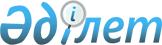 О внесении изменения в Решение Коллегии Евразийской экономической комиссии от 24 августа 2021 г. № 108Решение Коллегии Евразийской экономической комиссии от 23 мая 2022 года № 86.
      В соответствии с абзацем пятым пункта 109 Протокола о применении специальных защитных, антидемпинговых и компенсационных мер по отношению к третьим странам (приложение № 8 к Договору о Евразийском экономическом союзе от 29 мая 2014 года) Коллегия Евразийской экономической комиссии решила:
      1. В пункте 1 Решения Коллегии Евразийской экономической комиссии от 24 августа 2021 г. № 108 "О продлении действия антидемпинговой меры в отношении ферросиликомарганца, происходящего из Украины и ввозимого на таможенную территорию Евразийского экономического союза" слова "24 июня" заменить словами "24 декабря".
      2. Настоящее Решение вступает в силу по истечении 30 календарных дней с даты его официального опубликования.
					© 2012. РГП на ПХВ «Институт законодательства и правовой информации Республики Казахстан» Министерства юстиции Республики Казахстан
				
      Председатель КоллегииЕвразийской экономической комиссии 

М. Мясникович
